T. P. Nº 14FUNCIONES TRIGONOMETRICASPáginas del Stewart 6º Edición ; 377 – 398Problema 1Determine amplitud, período y desplazamiento de fase de la función:Problema 2Partiendo de la función  o de la función trace, en el plano coordenado, al menos un ciclo de cada una de las siguientes funciones e indique, en cada caso, amplitud y períodoProblema 3       En cada figura se muestra un ciclo de una senoide o de una cosenoide. De acuerdo con la figura, determine  y  y                                                 deduzca una expresión de la forma , o bien a)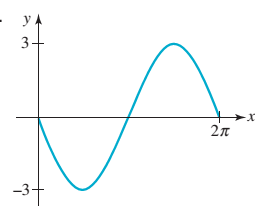 b)c)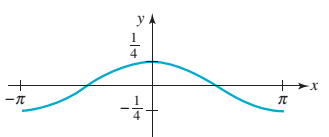 d)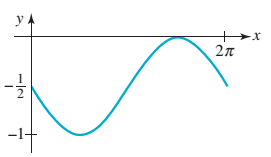 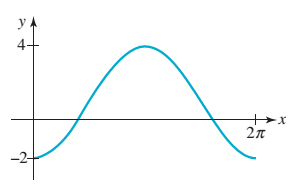 Problema 4Transforme el gráfico de la función  según se indica, y escriba la expresión correspondiente:Desplace verticalmente 3 unidades hacia abajoDesplace horizontalmente 2 unidades a la derechaDesplace horizontalmente  unidades a la izquierda y 2 unidades verticalmente hacia arribaEscriba amplitud, período y desfase de cada una de las funciones del ítem anteriorProblema 5Determine las intersecciones con el eje de abscisas de la gráfica de la función, en el intervalo  y trace la gráfica en ese intervaloProblema 6a) Escriba la expresión correspondiente en cada casilla b) Una vez que haya completado la tabla del inciso a represente, en un mismo sistema: las gráficas correspondientes a las funciones de la segunda fila de la tabla  las gráficas correspondientes a las funciones de la cuarta fila de la tabla Problema 7 El cuadro de la página 391 del libro de Stewart muestra las expresiones correspondientes a las curvas desplazadas de las funciones seno y coseno, y las definiciones, en símbolos, y referidas a las fórmulas, de la amplitud, el período y desfase.Lea atentamente el cuadro y los ejemplos 4 y 5 subsiguientes, para resolver luego los ejercicios 43, 44, 45 y 46   que aparecen en la página 396 del libro y además, utilizando el mismo enunciado, resuelva los propuestos a continuación:a)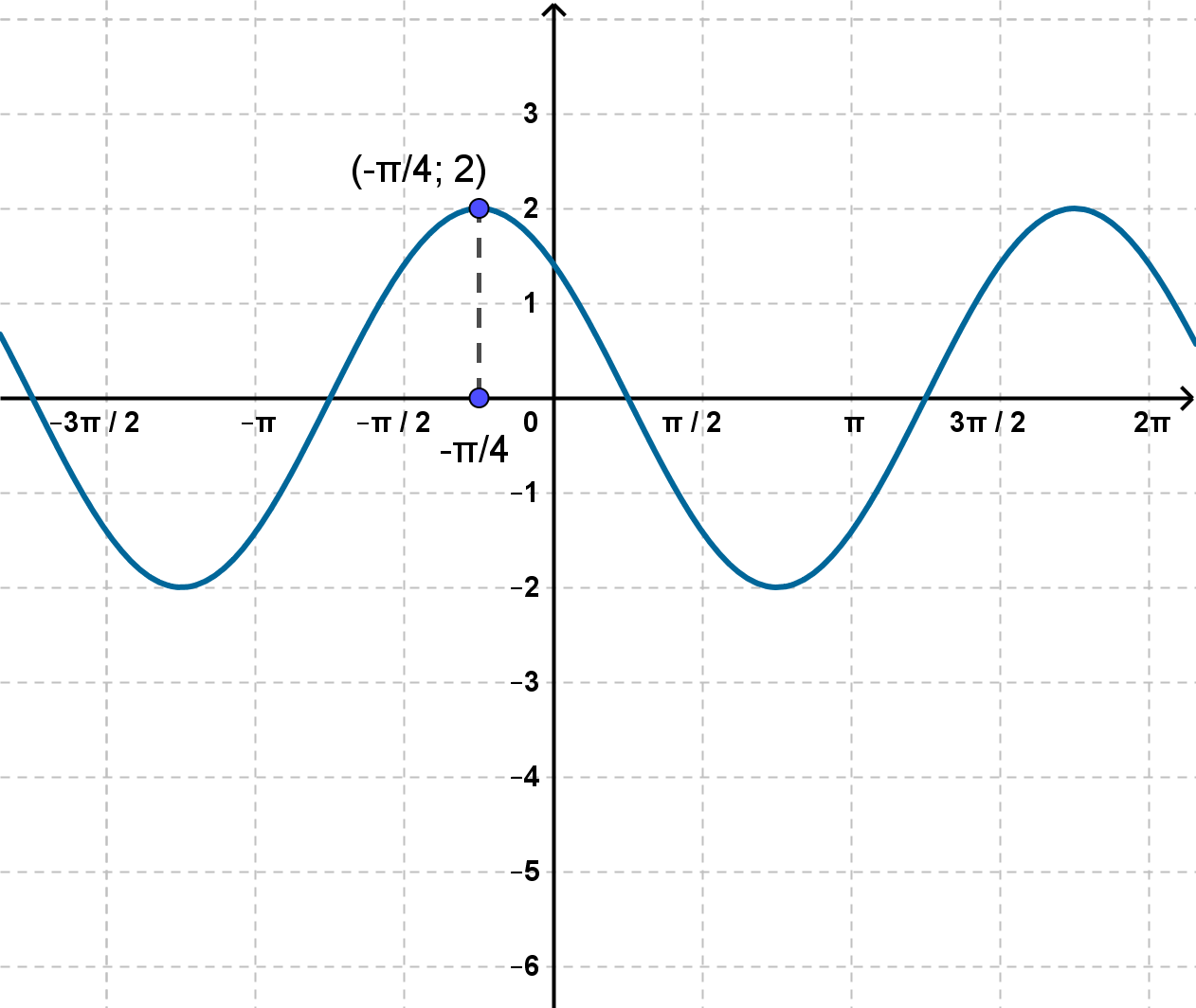                     b)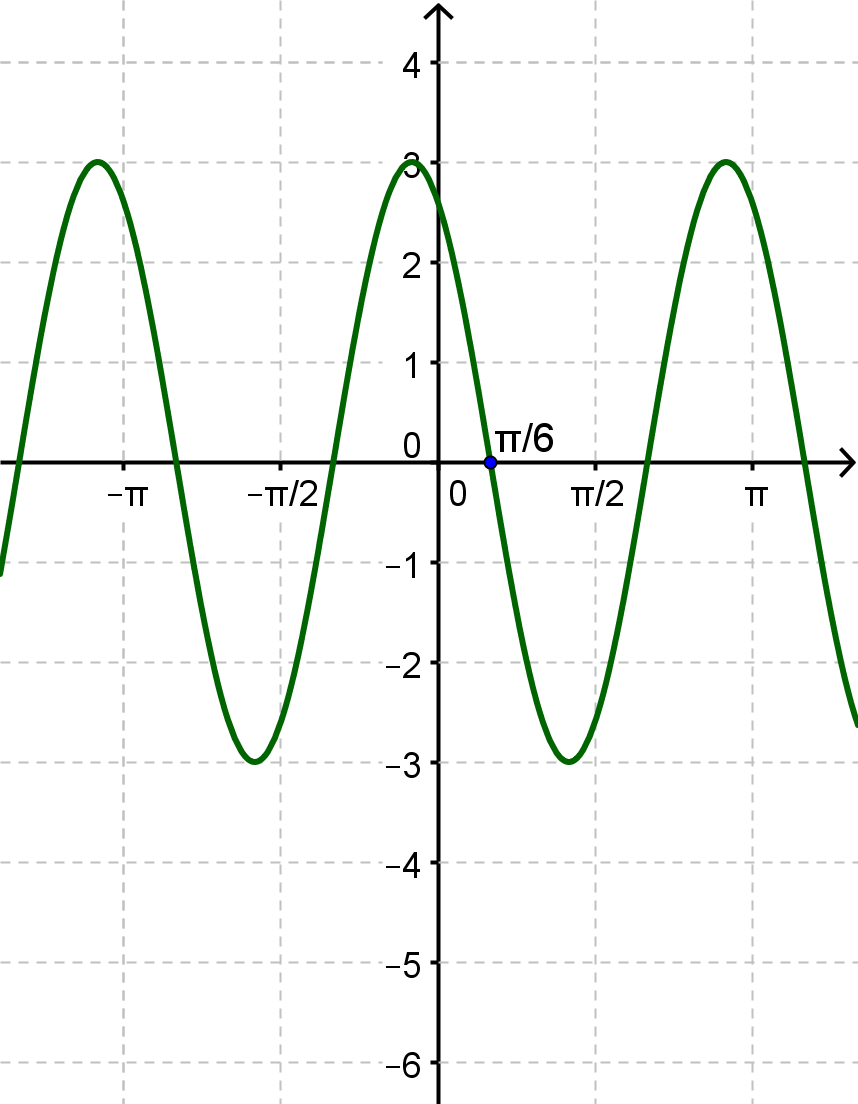                   c)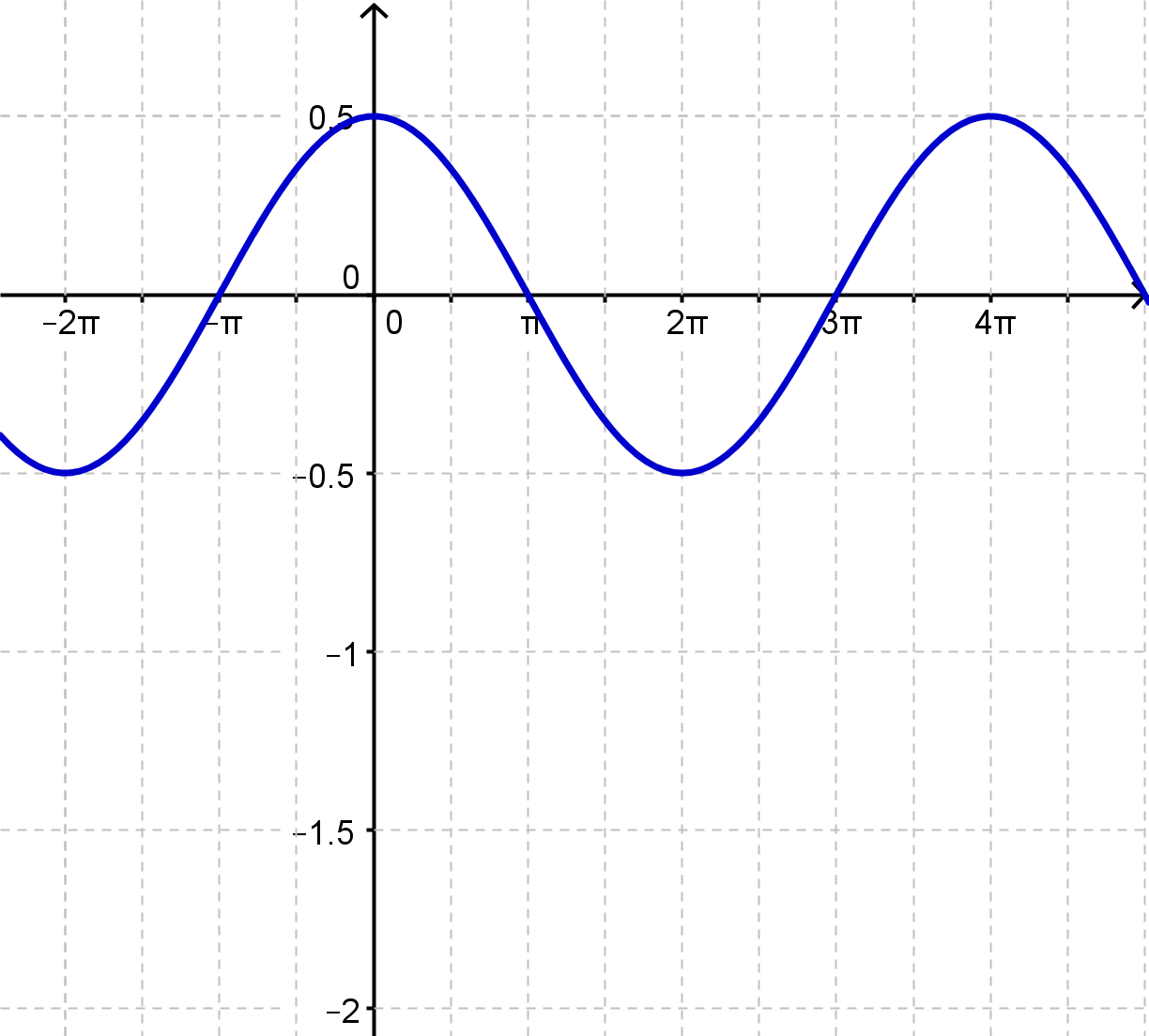 